Elgiloy Specialty Metals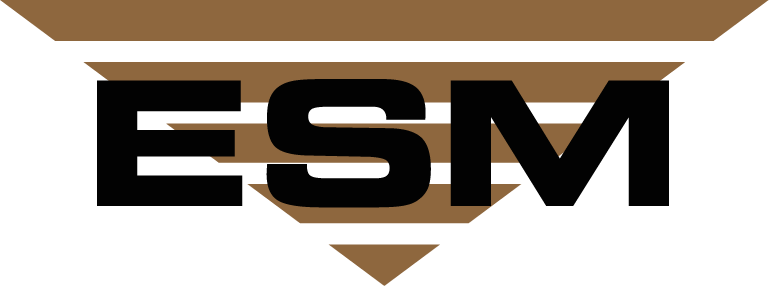    Hampshire Mill Elgiloy Specialty Metals   Hampshire Mill Alloy 302 Stainless SteelUNS: S30200Alloy represents an excellent combination of corrosion resistance and fabricability. Past users of 302 stainless are generally now using 304 alloy since AOD technology has made lower carbon levels more easily attainable and economical. There are instances, such as in temper rolled products, when 302 alloy is preferred over 304 since the higher carbon permits meeting of yield and tensile strength requirements while maintaining a higher level of ductility (elongation) versus that of the lower carbon T304.  The true 302 melt is rare as most are using 304 to apply as 304 and 302 applications.  All 304 can qualify as 302 since it is a subset of 302 however not all 302 can be 304.Alloy represents an excellent combination of corrosion resistance and fabricability. Past users of 302 stainless are generally now using 304 alloy since AOD technology has made lower carbon levels more easily attainable and economical. There are instances, such as in temper rolled products, when 302 alloy is preferred over 304 since the higher carbon permits meeting of yield and tensile strength requirements while maintaining a higher level of ductility (elongation) versus that of the lower carbon T304.  The true 302 melt is rare as most are using 304 to apply as 304 and 302 applications.  All 304 can qualify as 302 since it is a subset of 302 however not all 302 can be 304.Nominal CompositionNominal CompositionNominal CompositionNominal CompositionNominal CompositionNominal CompositionNominal CompositionNominal CompositionNominal CompositionNominal CompositionNominal CompositionNominal CompositionNominal CompositionNominal CompositionNominal CompositionNominal CompositionNominal CompositionNominal CompositionNominal CompositionNominal CompositionNominal CompositionNominal CompositionCCMnMnPPSSSSiCrCrCrNiNiNFeFemin----------17.017.017.08.08.0---max.15.152.02.00.0450.0450.0300.0300.0300.7519.019.019.010.010.00.10BALBALPhysical PropertiesPhysical PropertiesPhysical PropertiesPhysical PropertiesPhysical PropertiesPhysical PropertiesPhysical PropertiesPhysical PropertiesPhysical PropertiesPhysical PropertiesPhysical PropertiesPhysical PropertiesPhysical PropertiesPhysical PropertiesPhysical PropertiesPhysical PropertiesPhysical PropertiesPhysical PropertiesPhysical PropertiesPhysical PropertiesPhysical PropertiesPhysical PropertiesPhysical PropertiesAt 70oFAt 70oFAt 70oFAt 70oFAt 70oFAt 70oFAt 20oCAt 20oCAt 20oCAt 20oCAt 20oCAt 20oCAt 20oCAt 20oCAt 20oCDensityDensityDensityDensityDensityDensityDensityDensity0.285 lb./in30.285 lb./in30.285 lb./in30.285 lb./in30.285 lb./in30.285 lb./in37.90 g/cm37.90 g/cm37.90 g/cm37.90 g/cm37.90 g/cm37.90 g/cm37.90 g/cm37.90 g/cm37.90 g/cm3Modulus of Elasticity (E)Modulus of Elasticity (E)Modulus of Elasticity (E)Modulus of Elasticity (E)Modulus of Elasticity (E)Modulus of Elasticity (E)Modulus of Elasticity (E)Modulus of Elasticity (E)29.0 x 103 ksi in tension29.0 x 103 ksi in tension29.0 x 103 ksi in tension29.0 x 103 ksi in tension29.0 x 103 ksi in tension29.0 x 103 ksi in tension200 x MPa in tension200 x MPa in tension200 x MPa in tension200 x MPa in tension200 x MPa in tension200 x MPa in tension200 x MPa in tension200 x MPa in tension200 x MPa in tensionCoefficient of ExpansionCoefficient of ExpansionCoefficient of ExpansionCoefficient of ExpansionCoefficient of ExpansionCoefficient of ExpansionCoefficient of ExpansionCoefficient of Expansion9.2 x  microinches/in.-oF  (68-212oF)9.2 x  microinches/in.-oF  (68-212oF)9.2 x  microinches/in.-oF  (68-212oF)9.2 x  microinches/in.-oF  (68-212oF)9.2 x  microinches/in.-oF  (68-212oF)9.2 x  microinches/in.-oF  (68-212oF)  16.6 μm/m-oC (20-100oC)  16.6 μm/m-oC (20-100oC)  16.6 μm/m-oC (20-100oC)  16.6 μm/m-oC (20-100oC)  16.6 μm/m-oC (20-100oC)  16.6 μm/m-oC (20-100oC)  16.6 μm/m-oC (20-100oC)  16.6 μm/m-oC (20-100oC)  16.6 μm/m-oC (20-100oC)Electrical ResistivityElectrical ResistivityElectrical ResistivityElectrical ResistivityElectrical ResistivityElectrical ResistivityElectrical ResistivityElectrical Resistivity28.3 μ ohm.in28.3 μ ohm.in28.3 μ ohm.in28.3 μ ohm.in28.3 μ ohm.in28.3 μ ohm.in72 μ ohm.cm72 μ ohm.cm72 μ ohm.cm72 μ ohm.cm72 μ ohm.cm72 μ ohm.cm72 μ ohm.cm72 μ ohm.cm72 μ ohm.cmThermal ConductivityThermal ConductivityThermal ConductivityThermal ConductivityThermal ConductivityThermal ConductivityThermal ConductivityThermal Conductivity9.4 Btu-in./ft.2hr.-oF    (100oC)9.4 Btu-in./ft.2hr.-oF    (100oC)9.4 Btu-in./ft.2hr.-oF    (100oC)9.4 Btu-in./ft.2hr.-oF    (100oC)9.4 Btu-in./ft.2hr.-oF    (100oC)9.4 Btu-in./ft.2hr.-oF    (100oC)16.2 W/m-K    (100oC)16.2 W/m-K    (100oC)16.2 W/m-K    (100oC)16.2 W/m-K    (100oC)16.2 W/m-K    (100oC)16.2 W/m-K    (100oC)16.2 W/m-K    (100oC)16.2 W/m-K    (100oC)16.2 W/m-K    (100oC)Applicable SpecificationsApplicable SpecificationsApplicable SpecificationsApplicable SpecificationsApplicable SpecificationsApplicable SpecificationsApplicable SpecificationsApplicable SpecificationsApplicable SpecificationsApplicable SpecificationsApplicable SpecificationsApplicable SpecificationsApplicable SpecificationsApplicable SpecificationsApplicable SpecificationsApplicable SpecificationsApplicable SpecificationsApplicable SpecificationsApplicable SpecificationsApplicable SpecificationsApplicable SpecificationsApplicable SpecificationsApplicable SpecificationsSA-240, ASTM A240SA-240, ASTM A240SA-240, ASTM A240SA-240, ASTM A240SA-240, ASTM A240SA-240, ASTM A240SA-240, ASTM A240SA-240, ASTM A240SA-240, ASTM A240SA-240, ASTM A240SA-240, ASTM A240SA-240, ASTM A240SA-240, ASTM A240SA-240, ASTM A240SA-240, ASTM A240SA-240, ASTM A240SA-240, ASTM A240SA-240, ASTM A240SA-240, ASTM A240Typical Mechanical Properties – Typical Room Temperature Mechanical PropertiesTypical Mechanical Properties – Typical Room Temperature Mechanical PropertiesTypical Mechanical Properties – Typical Room Temperature Mechanical PropertiesTypical Mechanical Properties – Typical Room Temperature Mechanical PropertiesTypical Mechanical Properties – Typical Room Temperature Mechanical PropertiesTypical Mechanical Properties – Typical Room Temperature Mechanical PropertiesTypical Mechanical Properties – Typical Room Temperature Mechanical PropertiesTypical Mechanical Properties – Typical Room Temperature Mechanical PropertiesTypical Mechanical Properties – Typical Room Temperature Mechanical PropertiesTypical Mechanical Properties – Typical Room Temperature Mechanical PropertiesTypical Mechanical Properties – Typical Room Temperature Mechanical PropertiesTypical Mechanical Properties – Typical Room Temperature Mechanical PropertiesTypical Mechanical Properties – Typical Room Temperature Mechanical PropertiesTypical Mechanical Properties – Typical Room Temperature Mechanical PropertiesTypical Mechanical Properties – Typical Room Temperature Mechanical PropertiesTypical Mechanical Properties – Typical Room Temperature Mechanical PropertiesTypical Mechanical Properties – Typical Room Temperature Mechanical PropertiesTypical Mechanical Properties – Typical Room Temperature Mechanical PropertiesTypical Mechanical Properties – Typical Room Temperature Mechanical PropertiesTypical Mechanical Properties – Typical Room Temperature Mechanical PropertiesTypical Mechanical Properties – Typical Room Temperature Mechanical PropertiesTypical Mechanical Properties – Typical Room Temperature Mechanical PropertiesTypical Mechanical Properties – Typical Room Temperature Mechanical PropertiesConditionConditionConditionConditionConditionConditionTensile Strength (UTS)Tensile Strength (UTS)Tensile Strength (UTS)Tensile Strength (UTS)Tensile Strength (UTS)0.2% YS0.2% YS0.2% YS0.2% YSElongation% in 2” (50.8 mm)Elongation% in 2” (50.8 mm)Elongation% in 2” (50.8 mm)Elongation% in 2” (50.8 mm)Elongation% in 2” (50.8 mm)Hardness RockwellHardness RockwellHardness RockwellAnnealed Annealed Annealed Annealed Annealed Annealed 95 ksi  ( 655 MPa)  95 ksi  ( 655 MPa)  95 ksi  ( 655 MPa)  95 ksi  ( 655 MPa)  95 ksi  ( 655 MPa)   42 ksi  ( 290 MPa) 42 ksi  ( 290 MPa) 42 ksi  ( 290 MPa) 42 ksi  ( 290 MPa)555555555584 HRBW 84 HRBW 84 HRBW Typical mechanical properties are based on AK source, ASTM A240Typical mechanical properties are based on AK source, ASTM A240Typical mechanical properties are based on AK source, ASTM A240Typical mechanical properties are based on AK source, ASTM A240Typical mechanical properties are based on AK source, ASTM A240Typical mechanical properties are based on AK source, ASTM A240Typical mechanical properties are based on AK source, ASTM A240Typical mechanical properties are based on AK source, ASTM A240Typical mechanical properties are based on AK source, ASTM A240Typical mechanical properties are based on AK source, ASTM A240Typical mechanical properties are based on AK source, ASTM A240Typical mechanical properties are based on AK source, ASTM A240Typical mechanical properties are based on AK source, ASTM A240Typical mechanical properties are based on AK source, ASTM A240Typical mechanical properties are based on AK source, ASTM A240Typical mechanical properties are based on AK source, ASTM A240Typical mechanical properties are based on AK source, ASTM A240Typical mechanical properties are based on AK source, ASTM A240Typical mechanical properties are based on AK source, ASTM A240Typical mechanical properties are based on AK source, ASTM A240Typical mechanical properties are based on AK source, ASTM A240Typical mechanical properties are based on AK source, ASTM A240Typical mechanical properties are based on AK source, ASTM A240For further information email: hampinfo@elgiloy.com orcall: (847) 453-0500 For further information email: hampinfo@elgiloy.com orcall: (847) 453-0500 For further information email: hampinfo@elgiloy.com orcall: (847) 453-0500 For further information email: hampinfo@elgiloy.com orcall: (847) 453-0500 For further information email: hampinfo@elgiloy.com orcall: (847) 453-0500 For further information email: hampinfo@elgiloy.com orcall: (847) 453-0500 For further information email: hampinfo@elgiloy.com orcall: (847) 453-0500 For further information email: hampinfo@elgiloy.com orcall: (847) 453-0500 For further information email: hampinfo@elgiloy.com orcall: (847) 453-0500 Elgiloy Specialty MetalsHampshire MillOne Hauk RoadHampshire, IL 60140 USAElgiloy Specialty MetalsHampshire MillOne Hauk RoadHampshire, IL 60140 USAElgiloy Specialty MetalsHampshire MillOne Hauk RoadHampshire, IL 60140 USAElgiloy Specialty MetalsHampshire MillOne Hauk RoadHampshire, IL 60140 USAElgiloy Specialty MetalsHampshire MillOne Hauk RoadHampshire, IL 60140 USAElgiloy Specialty MetalsHampshire MillOne Hauk RoadHampshire, IL 60140 USAElgiloy Specialty MetalsHampshire MillOne Hauk RoadHampshire, IL 60140 USAwww.esmhampshire.comwww.esmhampshire.comwww.esmhampshire.comwww.esmhampshire.comwww.esmhampshire.comwww.esmhampshire.comwww.esmhampshire.comThe information and data in this product data sheet are accurate to the best of our knowledge and belief, but are intended for general information only.  Applications suggested for the materials are described only to help readers make their own evaluations and decisions, and are neither guarantees nor to be construed as express or implied warranties of suitability for these or other applications. Data was obtained from our melt sources with data referring to mechanical properties and chemical analyses are the result of tests performed on specimens obtained from specific locations with prescribed sampling procedures; any warranty thereof is limited to the values obtained at such locations and by such procedures. There is no warranty with respect to values of the materials at other locations.  Further information should be sought from the melt sources.